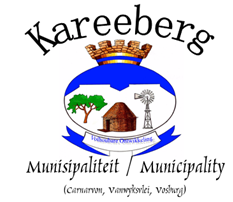 QUATERLY SCM OVERSIGHT REPORTOversight Role of Council:  Supply Chain ManagementThe following was reported to Council in terms of Chapter 1 Section 3, 4 and 6 of the Supply Chain Management Policy for the period 1 January 2018 to 31 March 2018Adoption and Amendment of the Supply Chain Management PolicyThe policy was adopted at a council meeting on 28 April 2015.  The council approved a revised policy on 29 May 2018Confirmation of Implementation of Delegated PowersI hereby confirm that all delegated powers from Council are implemented to comply with responsibilities in terms of Chapter 8 of the Act (MFMA), the Supply Chain Management Policy and Section 115 of the Act (MFMA).Implementation of the Supply chain Management ProcessDemand ManagementResources required to the fulfilment of our obligations were analysed in accordance with the IDP.  Standards and technical specifications compiled by the specification committee promoted the broadest possible competition and ensured that critical elements of performance were achieved.Acquisition ManagementDuring the quarter under review, 1 January 2018 to 31 March 2018, two (2) contracts were awarded by the Bid Adjudication Committee with a total value of R1 034 850.  The bids have been evaluated and awarded in accordance with the approved point system which complies with the Preferential Procurement Policy Framework Act of 2000 and Regulations of 2011.No payments have been made to suppliers or contractors in respect of the above contracts during the period under review.  Local suppliers were awarded 5.78% of the total procurement of goods and services in respect of the acquisitions procured during this quarter.Disposal ManagementSection 42 of the Supply Chain Management Policy outline the disposal management procedure for the disposal or letting of capital assets including unserviceable, redundant or obsolete capital assets, there are no redundant moveable assets that were written of in terms of Section 42 of the policy during the period of reporting.  Therefore, no asset(s) value is declared in respect of disposal of redundant asset(s) in terms of Section 44 (2) of the SCM policy.Finally, I declare that all transactions are recorded and can be accounted for in an appropriate accounting system.MF MANUELMUNICIPAL MANAGERNotice no:   40/2018L.8.2.11 June 2018